Lección 8: Relacionemos cocientes con productos que nos sabemosConsideremos los productos y cocientes que nos sabemos de inmediato o que podemos encontrar rápidamente.Calentamiento: Conversación numérica: Multiplicación y divisiónEncuentra mentalmente el valor de cada expresión.8.1: Clasificación de tarjetas: MultiplicaciónHazle preguntas a tu compañero sobre sus hechos de multiplicación. Clasifica los hechos de tu compañero en una de estas columnas:se lo sabe de inmediatolo puede encontrar rápidamentetodavía no se lo sabeExpresiones de multiplicación que voy a practicar:8.2: Si sé que..., entonces sé que...Si sé que , entonces sé que _____.Coloquen las tarjetas de hechos de multiplicación en un montón, boca abajo.Por turnos, tomen una tarjeta de hechos de multiplicación.Usen el hecho de multiplicación de la tarjeta para escribir una ecuación de multiplicación en la columna “Si sé que . . .”.Después, anoten las ecuaciones de división relacionadas en la columna “Entonces sé que . . .”.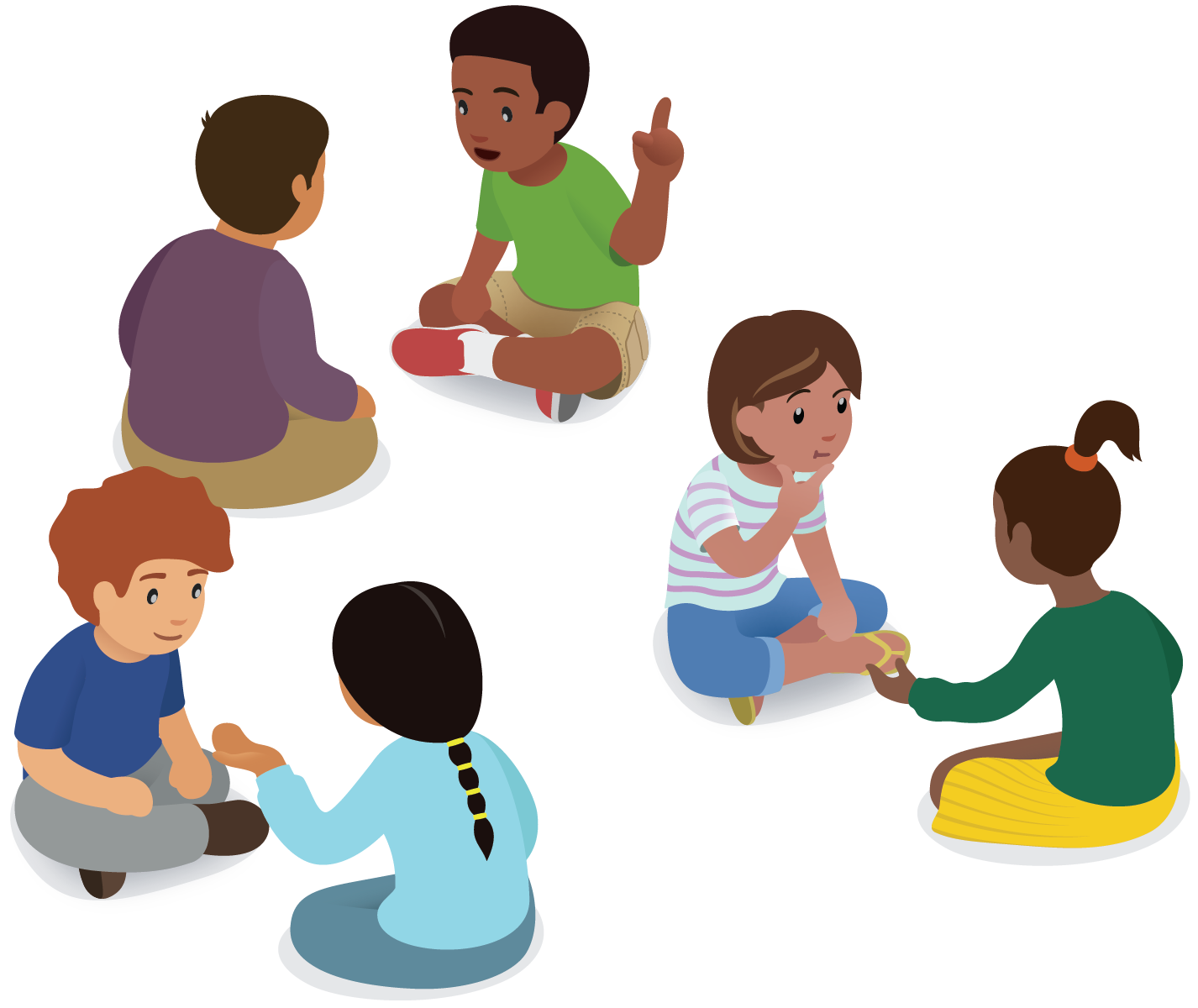 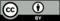 © CC BY 2021 Illustrative Mathematics®Si sé que . . . ,entonces sé que . . .